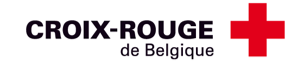 CANDIDATURE POUR SIEGERAU CONSEIL COMMUNAUTAIRE DE LA CROIX-ROUGE DE BELGIQUE☐ Réseau (Wallonie) Préciser ☐ Brabant wallon  ☐ Namur ☐ Luxembourg ☐ Hainaut  ☐ Liège ☐ Com Germanophone ☐ Bruxelles-Capitale ☐ ADA ☐ Secours (Wallonie) _____________________________________________________________Nom et prénom : Ma fonction/mandat/activités actuels :  Mon parcours à la Croix-Rouge de Belgique :Les éléments qui motivent ma candidature :Autres commentaires éventuels : Date et signature :